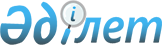 О некоторых вопросах акционерного общества "Фонд национального благосостояния "Самрук-Казына"Постановление Правительства Республики Казахстан от 12 ноября 2008 года № 1048.
      Правительство Республики Казахстан ПОСТАНОВЛЯЕТ: 
      1. Рекомендовать акционерному обществу "Фонд национального благосостояния "Самрук-Казына" (далее - Фонд) в отношении акционерных обществ (товариществ с ограниченной ответственностью) пакеты акций (доли участия) которых находятся в собственности Фонда, в установленном законодательством порядке определить: 
      нормативы положенности служебных легковых автомобилей; 
      нормы площадей для размещения административных аппаратов; 
      порядок и условия возмещения расходов работникам соответствующих акционерных обществ (товариществ с ограниченной ответственностью), направляемым в служебные командировки; 
      лимиты возмещаемых расходов за счет средств соответствующих акционерных обществ (товариществ с ограниченной ответственностью) при предоставлении работникам права пользования мобильной связью; 
      обязательность согласования с Фондом зарубежных командировок первых руководителей соответствующих акционерных обществ (товариществ с ограниченной ответственностью) и их заместителей; 
      лимиты представительских расходов. 
      2. Утвердить прилагаемые изменения и дополнения, которые вносятся в некоторые решения Правительства Республики Казахстан. 
      3. Признать утратившими силу некоторые решения Правительства Республики Казахстан согласно приложению к настоящему постановлению. 
      4. Настоящее постановление вводится в действие со дня подписания.  Изменения и дополнения, которые вносятся в
некоторые решения Правительства Республики Казахстан
      1. В постановлении Правительства Республики Казахстан от 12 апреля 1999 года № 405 "О видах государственной собственности на государственные пакеты акций и государственные доли участия в организациях" (САПП Республики Казахстан, 1999 г., № 13, ст. 124): 
      в Перечне акционерных обществ и хозяйственных товариществ, государственные пакеты акций и доли которых отнесены к республиканской собственности: 
      в разделе "г. Алматы": 
      строки, порядковые номера 108, 123-69 и 123-92, исключить. 
      2. Утратил силу постановлением Правительства РК от 17.07.2023 № 602.

      3. Утратил силу постановлением Правительства РК от 11.08.2018 № 502 (вводится в действие со дня его первого официального опубликования).


      4. Утратил силу постановлением Правительства РК от 27.08.2009 N 1251 . 
      5. Утратил силу постановлением Правительства РК от 29.04.2009 N 598. 
      6. В постановлении Правительства Республики Казахстан от 10 февраля 2003 года № 145 "Об определении механизма проведения мониторинга административных расходов государственных предприятий, акционерных обществ, контрольные пакеты акций которых принадлежат государству, и товариществ с ограниченной ответственностью, размеры государственных долей участия в которых позволяют государству определять решения общего собрания участников, с целью их оптимизации" (САПП Республики Казахстан, 2003 г., № 7, ст. 73): 
      в абзаце первом пункта 1: 
      слова "Казахстанский холдинг по управлению государственными активами "Самрук" заменить словами "Фонд национального благосостояния "Самрук-Қазына"; 
      слова "и "Фонд устойчивого развития "Қазына," исключить. 
      7. В постановлении Правительства Республики Казахстан от 15 ноября 2004 года № 1201 "О некоторых вопросах повышения эффективности управления государственным имуществом" (САПП Республики Казахстан, 2004 г., № 45, ст. 568): 
      подпункт 1) пункта 1 дополнить словами ", а также национального управляющего холдинга;"; 
      в Правилах разработки инвестиционных программ государственных предприятий, акционерных обществ (товариществ с ограниченной ответственностью), контрольные пакеты акций (доли участия) которых принадлежат государству, за исключением институтов развития: 
      заголовок дополнить словами ", а также национального управляющего холдинга"; 
      в пункте 1 после слов "за исключением институтов развития" дополнить словами ", а также национального управляющего холдинга". 
      8. В постановлении Правительства Республики Казахстан от 3 мая 2006 года № 362 "О некоторых вопросах акционерных обществ "Казахстанский холдинг по управлению государственными активами "Самрук" и "Фонд устойчивого развития "Қазына": 
      пункт 1 исключить. 
      9. В постановлении Правительства Республики Казахстан от 7 мая 2007 года № 363 "О создании специализированных советов по вопросам государственного корпоративного управления при Правительстве Республики  Казахстан": 
      подпункты 1), 2) и 5) пункта 1, исключить; 
      в Положении о специализированных советах по вопросам государственного корпоративного управления при Правительстве Республики Казахстан, утвержденном указанным постановлением: 
      в пункте 2 слова "Казахстанский холдинг по управлению государственными активами "Самрук", "Фонд устойчивого развития "Қазына," и "и социально-предпринимательскими корпорациями", исключить; 
      составы Специализированного совета по вопросам развития акционерного общества "Казахстанский холдинг по управлению государственными активами "Самрук" при Правительстве Республики Казахстан, Специализированного совета по вопросам развития акционерного общества "Фонд устойчивого развития "Қазына" при Правительстве Республики Казахстан и Специализированного совета по вопросам развития социально-предпринимательских корпораций при Правительстве Республики Казахстан, утвержденные указанным постановлением, исключить. 
      10. Утратил силу постановлением Правительства РК от 27.03.2020 № 142.


      11. В постановлении Правительства Республики Казахстан от 16 апреля 2008 года № 348 "О некоторых мерах по стабилизации ситуации на рынке жилья": 
      в пункте 3 слова "Казахстанский холдинг по управлению государственными активами "Самрук", "Фонд устойчивого развития "Қазына" заменить словами "Фонд национального благосостояния "Самрук-Қазына"; 
      12. Утратил силу постановлением Правительства РК от 31.12.2015 № 1183 (вводится в действие с 01.01.2016).
      13. В постановлении Правительства Республики Казахстан от 30 июня 2008 года № 651 "Об утверждении перечней стратегических объектов, переданных в уставный капитал и (или) находящихся в собственности национальных холдингов и (или) национальных компаний либо их аффилиированных лиц, а также иных юридических лиц с участием государства и стратегических объектов, находящихся в собственности юридических лиц, не аффилиированных с государством, а также физических лиц": 
      в Перечне стратегических объектов, переданных в уставный капитал и (или) находящихся в собственности национальных холдингов и (или) национальных компаний либо их аффилиированных лиц, а также иных юридических лиц с участием государства: 
      "в разделе Пакеты акций (доли участия, паи) физических и юридических лиц, которые имеют возможность прямо или косвенно определять решения или оказывать влияние на принимаемые решения юридических лиц, в собственности которых находятся стратегические объекты": 
      пункт 1 изложить в следующей редакции: 
      "1. 100 % пакета акций АО "Фонд национального благосостояния "Самрук-Қазына".  Перечень утративших силу некоторых решений
Правительства Республики Казахстан
      1. Постановление Кабинета Министров Республики Казахстан от 17 февраля 1994 года № 197 "О регулировании деятельности государственных акционерных, в том числе холдинговых, компаний центральными органами государственного управления". 
      2. Постановление Правительства Республики Казахстан от 20 октября 2003 года № 1064 "О некоторых вопросах акционерного общества "Центр инжиниринга и трансферта технологий". 
      3. Постановление Правительства Республики Казахстан от 13 июня 2005 года № 591 "Некоторые вопросы избрания независимых директоров - членов советов директоров акционерных обществ (институтов развития)". 
      4. Постановление Правительства Республики Казахстан от 7 апреля 2006 года № 257 "О составе Совета директоров акционерного общества "Казахстанский холдинг по управлению государственными активами "Самрук". 
      5. Постановление Правительства Республики Казахстан от 2 мая 2006 года № 347 "О составе Совета директоров акционерного общества "Фонд устойчивого развития "Қазына". 
      6. Постановление Правительства Республики Казахстан от 12 мая 2006 года № 386 "О некоторых вопросах акционерного общества "Фонд устойчивого развития "Қазына". 
      7. Постановление Правительства Республики Казахстан от 15 сентября 2006 года № 873 "О некоторых вопросах деятельности акционерного общества "Фонд устойчивого развития "Қазына". 
      8. Постановление Правительства Республики Казахстан от 30 июня 2006 года № 603 "О внесении дополнения в постановление Правительства Республики Казахстан от 7 апреля 2006 года № 257". 
      9. Постановление Правительства Республики Казахстан от 14 сентября 2006 года № 865 "О внесении дополнения в постановление Правительства Республики Казахстан от 2 мая 2006 года № 347". 
      10. Постановление Правительства Республики Казахстан от 20 сентября 2006 года № 885 "Некоторые вопросы состава Совета директоров акционерного общества "Банк Развития Казахстана". 
      11. Постановление Правительства Республики Казахстан от 20 октября 2006 года № 1013 "О внесении изменения в постановление Правительства Республики Казахстан от 7 апреля 2006 года № 257". 
      12. Постановление Правительства Республики Казахстан от 6 декабря 2006 года № 1178 "О внесении изменений в постановление Правительства Республики Казахстан от 7 апреля 2006 года № 257". 
      13. Постановление Правительства Республики Казахстан от 3 февраля 2007 года № 80 "О внесении изменения в постановление Правительства Республики Казахстан от 2 мая 2006 года № 347". 
      14. Постановление Правительства Республики Казахстан от 26 марта 2007 года № 229 "О внесении изменений и дополнения в некоторые решения Правительства Республики Казахстан". 
      15. Пункт 4 изменений, которые вносятся в некоторые решения Правительства Республики Казахстан, утвержденных постановлением Правительства Республики Казахстан от 27 марта 2007 года № 233 "О внесении изменений в некоторые решения Правительства Республики Казахстан" (САПП Республики Казахстан, 2007 г., № 9, ст. 109). 
      16. Пункты 2 , 3 и 4 изменений, которые вносятся в некоторые решения Правительства Республики Казахстан, утвержденных постановлением Правительства Республики Казахстан от 29 мая 2007 года № 432 "О внесении изменений в некоторые решения Правительства Республики Казахстан". 
      17. Постановление Правительства Республики Казахстан от 21 августа 2007 года № 717 "О внесении изменения в постановление Правительства Республики Казахстан от 15 сентября 2006 года № 873". 
      18. Постановление Правительства Республики Казахстан от 12 сентября 2007 года № 797 "О внесении дополнения в постановление Правительства Республики Казахстан от 2 мая 2006 года № 347". 
      19. Пункты 2 и 4 изменений и дополнений, которые вносятся в некоторые решения Правительства Республики Казахстан, утвержденных постановлением Правительства Республики Казахстан от 24 сентября 2007 года № 829 "О внесении изменений и дополнений в некоторые решения Правительства Республики Казахстан". 
      20. Пункты 1, 2 и подпункты 1, 2 и 5 пункта 4 изменений и дополнений, которые вносятся в некоторые решения Правительства Республики Казахстан, утвержденных постановлением Правительства Республики Казахстан от 28 марта 2008 года № 298 "О внесении изменений и дополнений в некоторые решения Правительства Республики Казахстан". 
      21. Подпункт 2) пункта 8 дополнений и изменений, которые вносятся в некоторые решения Правительства Республики Казахстан, утвержденные постановлением Правительства Республики Казахстан от 11 июня 2008 года № 576 "О внесении дополнений и изменений в некоторые решения Правительства Республики Казахстан". 
      22. Подпункты 1) и 3) пункта 1 постановления Правительства Республики Казахстан от 28 июня 2008 года № 635 "О внесении изменений в постановление Правительства Республики Казахстан от 7 мая 2007 года № 363". 
      23. Постановление Правительства Республики Казахстан от 17 июля 2008 года № 692 "О внесении дополнения в постановление Правительства Республики Казахстан от 7 мая 2007 года № 363". 
      24. Постановление Правительства Республики Казахстан от 8 сентября 2008 года № 826 "О внесении дополнений в постановление Правительства Республики Казахстан от 2 мая 2006 года № 347". 
					© 2012. РГП на ПХВ «Институт законодательства и правовой информации Республики Казахстан» Министерства юстиции Республики Казахстан
				
Премьер-Министр
Республики Казахстан
К. МасимовУтверждены
постановлением Правительства
Республики Казахстан
от 12 ноября 2008 года № 1048 Приложение к
постановлению Правительства
Республики Казахстан
от 12 ноября 2008 года № 1048 